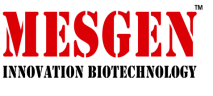 产品简介迈基生物的真菌蛋白提取试剂盒适用于从各种大型真菌（蕈菌）类样本中提取总蛋白。提取过程简单方便。该试剂盒含有的蛋白酶抑制剂混合物，阻止了蛋白酶对蛋白的降解，为提取高纯度的蛋白提供了保证。提取的蛋白可用于Western Blotting、蛋白质电泳、免疫共沉淀等下游蛋白研究。产品特点1. 使用方便；2. 紫外检测蛋白浓度时，背景干扰低；3. 蛋白酶抑制剂抑制了蛋白的降解，蛋白酶抑制剂配方优化；产品包装操作方法将Protease Inhibitor加入到Lysis Buffer I中（如果单次不完全使用，可以按比例分批加入，以保证蛋白酶抑制剂的效果）；将收集到的菌体在液氮中进行充分研磨（液氮研磨越充分，越有利于蛋白提取效果）；取100mg研磨后的菌体粉末转移到一个1.5ml干净离心管中，加入500μL Lysis Buffer I，混匀后，在室温条件下振荡15-20min，加入200μL Lysis Buffer II混匀后，在室温条件下振荡1min，然后放冰上，静置30min；4℃，14000rpm 条件下离心15 min；快速将上清吸入另一预冷的干净离心管，即可得到真菌总蛋白；注意事项Protease Inhibitor储存期间溶液如果出现沉淀，不影响使用，吹匀后正常使用；Lysis Buffer储存期间溶液如果出现沉淀，不影响使用，可以60℃适当加热促进溶解后使用；根据自己实验需要，可以加入其它蛋白酶抑制剂（例如PMSF）到裂解液Lysis Buffer I中；Western实验的蛋白内参可以选用beta-actin、GAPDH、Tubulin；储存条件Lysis Buffer I/II室温保存；Protease Inhibitor -20℃保存仅供科学研究，不得用于临床治疗包装50 tests100 testsLysis Buffer I25mL50mLLysis Buffer II10mL20mLProtease Inhibitor250μL500μL